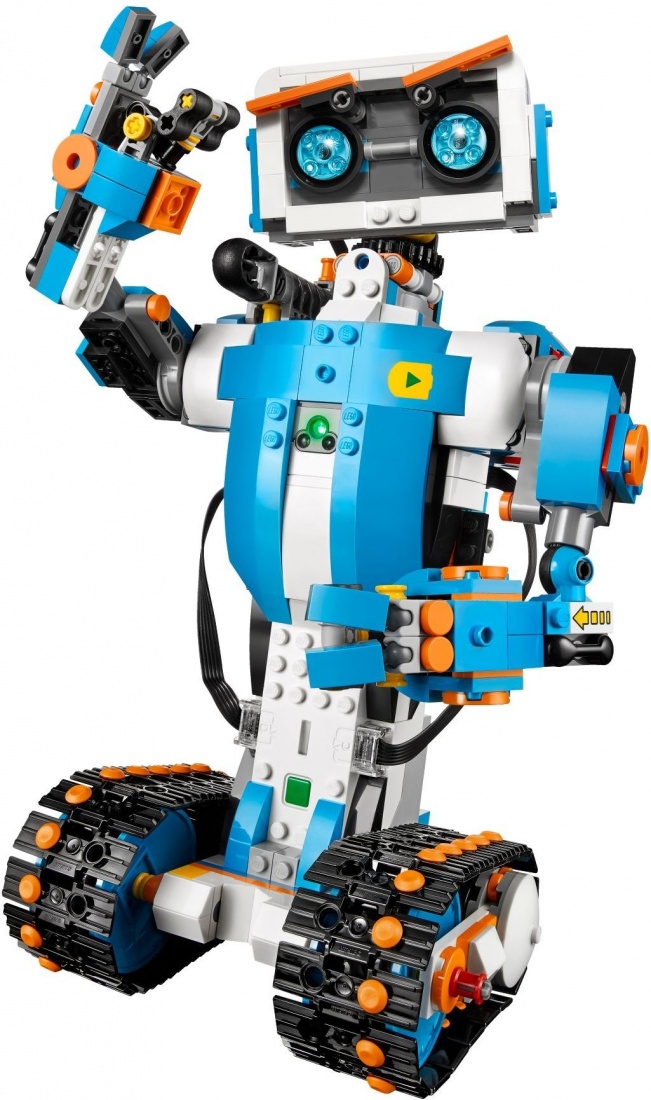 Вторник23 апреляс 16:00 до 17:30Вторник30 апреляс 16:00 до 17:30Вторник7 маяс 16:00 до 17:30Вторник14 маяс 16:00 до 17:30Вторник21 маяс 16:00 до 17:30Вторник28 маяс 16:00 до 17:30